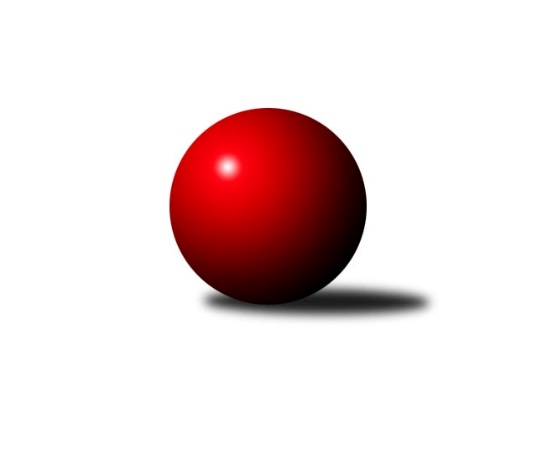 Č.15Ročník 2014/2015	11.4.2015Nejlepšího výkonu v tomto kole: 3690 dosáhlo družstvo: SKK Svijany  Vrchlabí1. KLM 2014/2015Výsledky 15. kolaSouhrnný přehled výsledků:Baník Stříbro Klokani	- SKK  Náchod	4:4	3404:3422	12.0:12.0	31.1.KK Moravská Slávia Brno ˝A˝	- TJ Sokol KARE Luhačovice˝A˝	6:2	3637:3444	16.0:8.0	31.1.SKK Rokycany	- TJ Valašské Meziříčí	6:2	3490:3322	15.5:8.5	31.1.TJ Centropen Dačice	- KK Slavoj Praha	5:3	3276:3237	13.0:11.0	31.1.SKK Svijany  Vrchlabí	- TJ Sokol Kolín 	5:3	3690:3680	13.0:11.0	31.1.TJ Sokol Husovice	- HKK Olomouc ˝A˝	3:5	3397:3455	13.0:11.0	31.1.TJ Valašské Meziříčí	- TJ Sokol Husovice	3:5	3456:3481	11.5:12.5	7.2.TJ Sokol KARE Luhačovice˝A˝	- Baník Stříbro Klokani	7:1	3541:3400	15.5:8.5	7.2.KK Slavoj Praha	- SKK Rokycany	1:7	3321:3402	9.0:15.0	7.2.HKK Olomouc ˝A˝	- KK Moravská Slávia Brno ˝A˝	5:3	3552:3398	13.0:11.0	7.2.SKK  Náchod	- SKK Svijany  Vrchlabí	6:2	3449:3376	13.0:11.0	7.2.TJ Sokol Kolín 	- TJ Centropen Dačice	7:1	3346:3204	14.0:10.0	7.2.Baník Stříbro Klokani	- HKK Olomouc ˝A˝	2:6	3382:3439	10.0:14.0	21.2.KK Slavoj Praha	- TJ Valašské Meziříčí	5:3	3398:3338	12.0:12.0	21.2.KK Moravská Slávia Brno ˝A˝	- TJ Sokol Husovice	3:5	3595:3615	12.0:12.0	21.2.SKK Rokycany	- TJ Sokol Kolín 	7:1	3537:3333	14.0:10.0	21.2.TJ Centropen Dačice	- SKK  Náchod	2:6	3216:3292	13.0:11.0	21.2.SKK Svijany  Vrchlabí	- TJ Sokol KARE Luhačovice˝A˝	3:5	3605:3609	13.0:11.0	21.2.TJ Valašské Meziříčí	- KK Moravská Slávia Brno ˝A˝	6:2	3368:3330	14.0:10.0	28.2.TJ Sokol KARE Luhačovice˝A˝	- TJ Centropen Dačice	6:2	3548:3408	12.0:12.0	28.2.HKK Olomouc ˝A˝	- SKK Svijany  Vrchlabí	5:3	3544:3540	12.5:11.5	28.2.SKK  Náchod	- SKK Rokycany	6:2	3439:3435	12.5:11.5	28.2.TJ Sokol Kolín 	- KK Slavoj Praha	3:5	3430:3482	11.0:13.0	28.2.TJ Sokol Husovice	- Baník Stříbro Klokani	3:5	3432:3432	13.5:10.5	28.2.Baník Stříbro Klokani	- KK Moravská Slávia Brno ˝A˝	6:2	3535:3267	16.0:8.0	7.3.KK Slavoj Praha	- SKK  Náchod	6:2	3441:3350	15.0:9.0	7.3.SKK Rokycany	- TJ Sokol KARE Luhačovice˝A˝	7:1	3679:3431	17.0:7.0	7.3.TJ Centropen Dačice	- HKK Olomouc ˝A˝	5:3	3382:3360	13.0:11.0	7.3.TJ Sokol Kolín 	- TJ Valašské Meziříčí	4:4	3336:3371	12.0:12.0	7.3.SKK Svijany  Vrchlabí	- TJ Sokol Husovice	2:6	3673:3748	10.5:13.5	7.3.TJ Valašské Meziříčí	- Baník Stříbro Klokani	1:7	3429:3481	10.5:13.5	21.3.KK Moravská Slávia Brno ˝A˝	- SKK Svijany  Vrchlabí	5:3	3667:3621	12.0:12.0	21.3.TJ Sokol KARE Luhačovice˝A˝	- KK Slavoj Praha	6:2	3612:3440	13.5:10.5	21.3.HKK Olomouc ˝A˝	- SKK Rokycany	2:6	3573:3629	10.0:14.0	21.3.SKK  Náchod	- TJ Sokol Kolín 	6:2	3412:3342	13.5:10.5	21.3.TJ Sokol Husovice	- TJ Centropen Dačice	6:2	3467:3285	14.0:10.0	21.3.KK Slavoj Praha	- HKK Olomouc ˝A˝	1:7	3256:3401	8.0:16.0	28.3.SKK Rokycany	- TJ Sokol Husovice	6:2	3568:3517	17.0:7.0	28.3.TJ Centropen Dačice	- KK Moravská Slávia Brno ˝A˝	7:1	3373:3303	15.0:9.0	28.3.SKK  Náchod	- TJ Valašské Meziříčí	7:1	3552:3398	17.0:7.0	28.3.TJ Sokol Kolín 	- TJ Sokol KARE Luhačovice˝A˝	6:2	3426:3377	14.0:10.0	28.3.SKK Svijany  Vrchlabí	- Baník Stříbro Klokani	7:1	3739:3700	14.0:10.0	28.3.TJ Valašské Meziříčí	- SKK Svijany  Vrchlabí	6:2	3566:3409	16.0:8.0	11.4.Baník Stříbro Klokani	- TJ Centropen Dačice	5:3	3440:3376	13.5:10.5	11.4.KK Moravská Slávia Brno ˝A˝	- SKK Rokycany	4:4	3629:3620	12.0:12.0	11.4.TJ Sokol KARE Luhačovice˝A˝	- SKK  Náchod	7:1	3483:3297	15.0:9.0	11.4.HKK Olomouc ˝A˝	- TJ Sokol Kolín 	5:3	3452:3408	13.0:11.0	11.4.TJ Sokol Husovice	- KK Slavoj Praha	4:4	3422:3419	11.0:13.0	11.4.Tabulka družstev:	1.	SKK Rokycany	22	15	3	4	117.0 : 59.0 	316.0 : 212.0 	 3491	33	2.	TJ Sokol Husovice	22	15	1	6	103.0 : 73.0 	286.0 : 242.0 	 3508	31	3.	HKK Olomouc ˝A˝	22	13	2	7	96.0 : 80.0 	276.0 : 252.0 	 3456	28	4.	KK Slavoj Praha	22	12	1	9	89.0 : 87.0 	250.0 : 278.0 	 3450	25	5.	TJ Sokol KARE Luhačovice˝A˝	22	12	0	10	98.0 : 78.0 	269.5 : 258.5 	 3415	24	6.	KK Moravská Slávia Brno ˝A˝	22	10	1	11	90.0 : 86.0 	267.5 : 260.5 	 3381	21	7.	Baník Stříbro Klokani	22	9	1	12	84.0 : 92.0 	253.5 : 274.5 	 3443	19	8.	SKK Svijany  Vrchlabí	22	9	1	12	80.0 : 96.0 	259.5 : 268.5 	 3447	19	9.	TJ Valašské Meziříčí	22	9	1	12	80.0 : 96.0 	255.0 : 273.0 	 3409	19	10.	SKK  Náchod	22	8	1	13	78.0 : 98.0 	243.5 : 284.5 	 3396	17	11.	TJ Centropen Dačice	22	7	0	15	72.0 : 104.0 	253.0 : 275.0 	 3392	14	12.	TJ Sokol Kolín	22	6	2	14	69.0 : 107.0 	238.5 : 289.5 	 3342	14Podrobné výsledky kola:	 Baník Stříbro Klokani	3404	4:4	3422	SKK  Náchod	Vlastimil Zeman st.	138 	 143 	 140 	165	586 	 1:3 	 610 	 170	144 	 150	146	Daniel Neumann	Vlastimil Zeman ml. ml. *1	139 	 129 	 130 	136	534 	 3:1 	 546 	 138	149 	 125	134	Lukáš Janko	David Junek	145 	 140 	 133 	129	547 	 0:4 	 577 	 160	143 	 134	140	Jan Horn	Jiří Baloun	162 	 127 	 159 	126	574 	 3:1 	 550 	 134	145 	 147	124	Martin Mýl	Martin Pejčoch	148 	 139 	 156 	146	589 	 2:2 	 571 	 136	149 	 135	151	Ondřej Mrkos	Lukáš Doubrava	152 	 139 	 141 	142	574 	 3:1 	 568 	 166	134 	 139	129	Štěpán Schusterrozhodčí: střídání: *1 od 61. hodu Ladislav UrbanNejlepší výkon utkání: 610 - Daniel Neumann	 KK Moravská Slávia Brno ˝A˝	3637	6:2	3444	TJ Sokol KARE Luhačovice˝A˝	Ondřej Němec	161 	 169 	 159 	173	662 	 3:1 	 629 	 168	158 	 154	149	Michal Markus	Pavel Palian	155 	 151 	 179 	139	624 	 3:1 	 572 	 136	143 	 143	150	Vlastimil Červenka	Petr Mika	140 	 141 	 148 	136	565 	 1:3 	 580 	 152	142 	 138	148	Rostislav Gorecký	Miroslav Milan	141 	 158 	 136 	138	573 	 1:3 	 580 	 153	133 	 148	146	Radek Polách	Milan Klika	150 	 149 	 145 	154	598 	 4:0 	 539 	 126	130 	 133	150	Tomáš Molek	Pavel Antoš	148 	 164 	 145 	158	615 	 4:0 	 544 	 117	155 	 134	138	Pavel Kubálekrozhodčí: Nejlepší výkon utkání: 662 - Ondřej Němec	 SKK Rokycany	3490	6:2	3322	TJ Valašské Meziříčí	Štěpán Šreiber	154 	 135 	 107 	124	520 	 1:3 	 558 	 144	148 	 136	130	Tomáš Cabák	Michal Pytlík	136 	 172 	 145 	131	584 	 2:2 	 566 	 146	143 	 144	133	Vladimír Výrek	Roman Pytlík	167 	 162 	 175 	156	660 	 4:0 	 566 	 148	150 	 137	131	Dalibor Jandík	Martin Fűrst	128 	 153 	 150 	136	567 	 2:2 	 573 	 139	148 	 159	127	David Volek	Vojtěch Špelina	153 	 142 	 141 	130	566 	 3.5:0.5 	 510 	 127	121 	 132	130	Dalibor Tuček	Jan Endršt	147 	 130 	 161 	155	593 	 3:1 	 549 	 125	129 	 129	166	Ondřej Topičrozhodčí: Nejlepší výkon utkání: 660 - Roman Pytlík	 TJ Centropen Dačice	3276	5:3	3237	KK Slavoj Praha	Petr Vojtíšek	127 	 154 	 133 	148	562 	 3:1 	 554 	 124	137 	 154	139	Zdeněk Gartus	Mojmír Holec *1	133 	 122 	 132 	128	515 	 2:2 	 524 	 120	141 	 128	135	Martin Kozel st.	Milan Kabelka	128 	 143 	 137 	149	557 	 2:2 	 528 	 142	127 	 141	118	David Kuděj	Tomáš Bártů	125 	 131 	 150 	130	536 	 1:3 	 569 	 138	152 	 137	142	Anton Stašák	Karel Novák	133 	 155 	 149 	133	570 	 4:0 	 511 	 132	127 	 132	120	Petr Pavlík	Pavel Kabelka	137 	 128 	 140 	131	536 	 1:3 	 551 	 136	135 	 141	139	Evžen Valtrrozhodčí: střídání: *1 od 61. hodu Jiří MalínekNejlepší výkon utkání: 570 - Karel Novák	 SKK Svijany  Vrchlabí	3690	5:3	3680	TJ Sokol Kolín 	Jiří Vejvara	143 	 157 	 152 	162	614 	 2:2 	 621 	 152	149 	 161	159	Martin Švorba	Jiří Bartoníček	145 	 167 	 152 	155	619 	 1:3 	 640 	 154	171 	 164	151	Jindřich Lauer	Kamil Fiebinger	137 	 143 	 144 	187	611 	 3:1 	 571 	 126	140 	 149	156	Jan Pelák	Zdeněk Říha	153 	 142 	 129 	140	564 	 1:3 	 623 	 152	150 	 155	166	Jiří Němec	David Hobl	165 	 169 	 141 	145	620 	 3:1 	 589 	 172	148 	 136	133	Robert Petera	Michal Rolf	192 	 156 	 159 	155	662 	 3:1 	 636 	 170	162 	 157	147	Roman Weissrozhodčí: Nejlepší výkon utkání: 662 - Michal Rolf	 TJ Sokol Husovice	3397	3:5	3455	HKK Olomouc ˝A˝	Jiří Axman ml. ml.	132 	 148 	 152 	162	594 	 2:2 	 602 	 143	132 	 167	160	Martin Sitta	Libor Škoula	141 	 141 	 122 	154	558 	 3:1 	 532 	 126	135 	 137	134	Ladislav Stárek	Zdeněk Vymazal	144 	 140 	 167 	134	585 	 0:4 	 680 	 165	151 	 177	187	Martin Vaněk	Michal Šimek	157 	 156 	 112 	131	556 	 2:2 	 545 	 124	142 	 136	143	Jiří Němec	Václav Mazur	135 	 146 	 124 	148	553 	 4:0 	 530 	 134	138 	 117	141	Jiří Zezulka *1	Dušan Ryba	141 	 142 	 157 	111	551 	 2:2 	 566 	 150	134 	 121	161	Radek Havranrozhodčí: střídání: *1 od 89. hodu Kamil BartošNejlepší výkon utkání: 680 - Martin Vaněk	 TJ Valašské Meziříčí	3456	3:5	3481	TJ Sokol Husovice	Vladimír Výrek	135 	 150 	 151 	134	570 	 1:3 	 616 	 151	145 	 154	166	Zdeněk Vymazal	Tomáš Cabák	132 	 135 	 147 	140	554 	 4:0 	 512 	 114	127 	 145	126	Michal Šimek *1	Dalibor Jandík	140 	 130 	 162 	150	582 	 2:2 	 571 	 148	139 	 144	140	Libor Škoula	David Volek	144 	 165 	 149 	136	594 	 1.5:2.5 	 597 	 146	165 	 147	139	Václav Mazur	Dalibor Tuček	133 	 141 	 157 	134	565 	 1:3 	 611 	 155	147 	 152	157	Dušan Ryba	Ondřej Topič	150 	 139 	 138 	164	591 	 2:2 	 574 	 133	151 	 157	133	Jiří Axman ml. ml.rozhodčí: střídání: *1 od 50. hodu Jiří RadilNejlepší výkon utkání: 616 - Zdeněk Vymazal	 TJ Sokol KARE Luhačovice˝A˝	3541	7:1	3400	Baník Stříbro Klokani	Michal Markus	148 	 147 	 138 	148	581 	 2:2 	 572 	 126	161 	 145	140	Vlastimil Zeman st.	Tomáš Molek	156 	 133 	 161 	150	600 	 3:1 	 564 	 126	154 	 146	138	Vlastimil Zeman ml. ml.	Rostislav Gorecký	145 	 145 	 140 	150	580 	 3:1 	 569 	 138	144 	 150	137	Jiří Baloun	Radek Polách	133 	 161 	 151 	165	610 	 3.5:0.5 	 547 	 133	153 	 131	130	Ladislav Urban	Jiří Mrlík	143 	 180 	 144 	139	606 	 3:1 	 563 	 135	137 	 160	131	Lukáš Doubrava	Pavel Kubálek	131 	 145 	 153 	135	564 	 1:3 	 585 	 137	155 	 145	148	Martin Pejčochrozhodčí: Nejlepší výkon utkání: 610 - Radek Polách	 KK Slavoj Praha	3321	1:7	3402	SKK Rokycany	Zdeněk Gartus	165 	 124 	 139 	132	560 	 2:2 	 562 	 156	140 	 125	141	Michal Pytlík	David Kuděj	163 	 143 	 141 	156	603 	 4:0 	 558 	 134	141 	 129	154	Štěpán Šreiber *1	Martin Kozel st.	129 	 129 	 137 	131	526 	 1:3 	 552 	 121	142 	 144	145	Martin Fűrst	Petr Pavlík	141 	 144 	 127 	131	543 	 1:3 	 584 	 135	153 	 140	156	Roman Pytlík	Anton Stašák	137 	 152 	 135 	150	574 	 1:3 	 586 	 138	171 	 146	131	Pavel Honsa	Evžen Valtr	136 	 139 	 127 	113	515 	 0:4 	 560 	 138	141 	 136	145	Vojtěch Špelinarozhodčí: střídání: *1 od 28. hodu Jan EndrštNejlepší výkon utkání: 603 - David Kuděj	 HKK Olomouc ˝A˝	3552	5:3	3398	KK Moravská Slávia Brno ˝A˝	Martin Vaněk	157 	 177 	 142 	170	646 	 4:0 	 553 	 144	145 	 126	138	Miroslav Milan	Ladislav Stárek	135 	 150 	 129 	166	580 	 2:2 	 587 	 136	146 	 154	151	Ondřej Němec	Martin Sitta	163 	 125 	 134 	159	581 	 3:1 	 526 	 136	116 	 144	130	Štěpán Večerka	Jiří Němec	139 	 140 	 133 	136	548 	 1:3 	 577 	 138	141 	 153	145	Petr Mika	Jiří Zezulka	125 	 145 	 154 	152	576 	 0:4 	 609 	 149	152 	 155	153	Milan Klika	Radek Havran	162 	 158 	 142 	159	621 	 3:1 	 546 	 128	137 	 148	133	Pavel Antošrozhodčí: Nejlepší výkon utkání: 646 - Martin Vaněk	 SKK  Náchod	3449	6:2	3376	SKK Svijany  Vrchlabí	Lukáš Janko	153 	 151 	 138 	152	594 	 4:0 	 558 	 152	148 	 116	142	Jiří Vejvara	Štěpán Schuster	143 	 141 	 146 	136	566 	 2:2 	 559 	 162	127 	 132	138	Jiří Bartoníček	Pavel Novák	153 	 135 	 155 	128	571 	 2:2 	 586 	 148	152 	 152	134	Kamil Fiebinger	Jan Horn *1	133 	 130 	 145 	131	539 	 2:2 	 515 	 135	128 	 120	132	Zdeněk Říha *2	Daniel Neumann	146 	 139 	 138 	141	564 	 1:3 	 580 	 135	141 	 154	150	David Hobl	Ondřej Mrkos	160 	 154 	 142 	159	615 	 2:2 	 578 	 136	159 	 147	136	Michal Rolfrozhodčí: střídání: *1 od 38. hodu Martin Mýl, *2 od 70. hodu Roman PekNejlepší výkon utkání: 615 - Ondřej Mrkos	 TJ Sokol Kolín 	3346	7:1	3204	TJ Centropen Dačice	Robert Petera	130 	 134 	 130 	157	551 	 2:2 	 526 	 131	133 	 135	127	Jiří Malínek	Jiří Němec	150 	 142 	 157 	129	578 	 3:1 	 540 	 132	129 	 127	152	Milan Kabelka	Jindřich Lauer	131 	 144 	 148 	143	566 	 3:1 	 525 	 141	139 	 119	126	Pavel Kabelka	Martin Švorba *1	123 	 129 	 148 	111	511 	 1:3 	 537 	 137	146 	 118	136	Karel Novák	Jan Pelák	144 	 140 	 136 	140	560 	 2:2 	 540 	 138	121 	 138	143	Zdeněk Pospíchal	Roman Weiss	144 	 153 	 129 	154	580 	 3:1 	 536 	 137	143 	 133	123	Václav Zajícrozhodčí: střídání: *1 od 1. hodu Ladislav Hetcl st.Nejlepší výkon utkání: 580 - Roman Weiss	 Baník Stříbro Klokani	3382	2:6	3439	HKK Olomouc ˝A˝	Vlastimil Zeman st.	154 	 137 	 147 	131	569 	 1:3 	 588 	 137	151 	 152	148	Jiří Němec	Vlastimil Zeman ml. ml.	138 	 152 	 159 	148	597 	 3:1 	 572 	 115	147 	 165	145	Martin Vaněk	David Junek *1	159 	 122 	 117 	166	564 	 2:2 	 576 	 151	141 	 150	134	Kamil Bartoš	Jiří Baloun	144 	 145 	 131 	124	544 	 2:2 	 542 	 128	139 	 143	132	Jiří Zezulka	Martin Pejčoch	137 	 128 	 137 	132	534 	 0:4 	 583 	 140	145 	 149	149	Martin Sitta	Lukáš Doubrava	153 	 143 	 132 	146	574 	 2:2 	 578 	 131	160 	 146	141	Radek Havranrozhodčí: střídání: *1 od 71. hodu Ladislav UrbanNejlepší výkon utkání: 597 - Vlastimil Zeman ml. ml.	 KK Slavoj Praha	3398	5:3	3338	TJ Valašské Meziříčí	Zdeněk Gartus	157 	 151 	 139 	110	557 	 3:1 	 557 	 142	138 	 130	147	Tomáš Cabák	David Kuděj	126 	 137 	 136 	142	541 	 1:3 	 557 	 139	144 	 157	117	Vladimír Výrek	Petr Pavlík	137 	 144 	 153 	155	589 	 3:1 	 521 	 117	138 	 155	111	Dalibor Jandík	Stanislav Březina	145 	 131 	 134 	123	533 	 1:3 	 544 	 122	137 	 141	144	David Volek	Anton Stašák	160 	 146 	 140 	153	599 	 1:3 	 604 	 146	154 	 145	159	Dalibor Tuček	Evžen Valtr	139 	 142 	 159 	139	579 	 3:1 	 555 	 148	127 	 145	135	Ondřej Topičrozhodčí: Nejlepší výkon utkání: 604 - Dalibor Tuček	 KK Moravská Slávia Brno ˝A˝	3595	3:5	3615	TJ Sokol Husovice	Petr Mika	138 	 159 	 136 	157	590 	 2:2 	 623 	 169	132 	 174	148	Libor Škoula	Pavel Palian	153 	 173 	 160 	139	625 	 4:0 	 558 	 151	151 	 136	120	Václav Mazur	Ondřej Němec	147 	 154 	 152 	146	599 	 1:3 	 651 	 178	150 	 159	164	Jiří Axman ml. ml.	Miroslav Milan	147 	 167 	 147 	146	607 	 2:2 	 603 	 135	162 	 151	155	Zdeněk Vymazal	Milan Klika	139 	 157 	 171 	144	611 	 2:2 	 593 	 154	145 	 149	145	Dušan Ryba	Pavel Antoš	147 	 147 	 132 	137	563 	 1:3 	 587 	 143	162 	 143	139	Jiří Radilrozhodčí: Nejlepší výkon utkání: 651 - Jiří Axman ml. ml.	 SKK Rokycany	3537	7:1	3333	TJ Sokol Kolín 	Vojtěch Špelina	153 	 156 	 148 	135	592 	 2:2 	 571 	 124	149 	 161	137	Jiří Němec	Jan Endršt	126 	 143 	 138 	146	553 	 0:4 	 630 	 164	166 	 146	154	Martin Švorba	Martin Fűrst	136 	 139 	 142 	153	570 	 3:1 	 523 	 137	130 	 132	124	Jindřich Lauer	Michal Pytlík	143 	 138 	 149 	156	586 	 2:2 	 543 	 146	146 	 124	127	Jan Pelák	Pavel Honsa	144 	 147 	 135 	139	565 	 3:1 	 526 	 128	136 	 119	143	Robert Petera *1	Roman Pytlík	180 	 171 	 156 	164	671 	 4:0 	 540 	 132	124 	 148	136	Roman Weissrozhodčí: střídání: *1 od 61. hodu Jaroslav ŠatníkNejlepší výkon utkání: 671 - Roman Pytlík	 TJ Centropen Dačice	3216	2:6	3292	SKK  Náchod	Petr Vojtíšek	147 	 144 	 125 	142	558 	 3:1 	 545 	 146	122 	 145	132	Lukáš Janko	Mojmír Holec	121 	 143 	 142 	135	541 	 2:2 	 553 	 142	140 	 149	122	Štěpán Schuster	Milan Kabelka	125 	 131 	 135 	119	510 	 2:2 	 530 	 137	112 	 131	150	Martin Mýl	Tomáš Bártů	146 	 114 	 147 	128	535 	 2:2 	 555 	 128	139 	 142	146	Jan Horn	Pavel Kabelka	124 	 144 	 136 	120	524 	 0:4 	 587 	 146	156 	 147	138	Daniel Neumann	Jiří Malínek	132 	 136 	 139 	141	548 	 4:0 	 522 	 123	128 	 135	136	Ondřej Mrkosrozhodčí: Nejlepší výkon utkání: 587 - Daniel Neumann	 SKK Svijany  Vrchlabí	3605	3:5	3609	TJ Sokol KARE Luhačovice˝A˝	Jiří Vejvara	144 	 153 	 171 	154	622 	 3:1 	 624 	 191	135 	 160	138	Rostislav Gorecký	Jiří Bartoníček	175 	 152 	 164 	135	626 	 2:2 	 639 	 171	174 	 143	151	Michal Markus	Kamil Fiebinger	153 	 118 	 148 	154	573 	 3:1 	 524 	 124	140 	 139	121	Tomáš Molek	Roman Pek	148 	 155 	 144 	129	576 	 2:2 	 577 	 154	153 	 134	136	Radek Polách	David Hobl	166 	 147 	 141 	152	606 	 1:3 	 675 	 159	160 	 172	184	Jiří Mrlík	Michal Rolf	148 	 137 	 130 	187	602 	 2:2 	 570 	 135	140 	 143	152	Pavel Kubálekrozhodčí: Nejlepší výkon utkání: 675 - Jiří Mrlík	 TJ Valašské Meziříčí	3368	6:2	3330	KK Moravská Slávia Brno ˝A˝	Vladimír Výrek	143 	 140 	 137 	144	564 	 3:1 	 537 	 148	126 	 125	138	Miroslav Milan	Tomáš Cabák	134 	 127 	 149 	149	559 	 2:2 	 547 	 135	148 	 139	125	Ondřej Němec	Dalibor Jandík	131 	 137 	 120 	124	512 	 1:3 	 601 	 146	136 	 145	174	Petr Mika	David Volek	144 	 140 	 151 	124	559 	 0:4 	 595 	 152	146 	 154	143	Pavel Palian	Dalibor Tuček	140 	 146 	 147 	149	582 	 4:0 	 536 	 135	129 	 130	142	Milan Klika	Ondřej Topič	146 	 147 	 155 	144	592 	 4:0 	 514 	 124	124 	 139	127	Pavel Antošrozhodčí: Nejlepší výkon utkání: 601 - Petr Mika	 TJ Sokol KARE Luhačovice˝A˝	3548	6:2	3408	TJ Centropen Dačice	Rostislav Gorecký	142 	 169 	 138 	135	584 	 1:3 	 589 	 157	137 	 152	143	Milan Kabelka	Michal Markus	168 	 166 	 142 	158	634 	 2:2 	 607 	 146	152 	 145	164	Mojmír Holec	Tomáš Molek *1	134 	 119 	 127 	156	536 	 1:3 	 550 	 137	150 	 134	129	Tomáš Bártů	Radek Polách	175 	 139 	 160 	156	630 	 3:1 	 550 	 126	138 	 163	123	Karel Novák	Jiří Mrlík	126 	 166 	 130 	155	577 	 2:2 	 552 	 131	146 	 145	130	Pavel Kabelka	Pavel Kubálek	138 	 136 	 162 	151	587 	 3:1 	 560 	 146	125 	 151	138	Jiří Malínekrozhodčí: střídání: *1 od 61. hodu Libor Pekárek ml.Nejlepší výkon utkání: 634 - Michal Markus	 HKK Olomouc ˝A˝	3544	5:3	3540	SKK Svijany  Vrchlabí	Martin Vaněk	164 	 160 	 142 	148	614 	 2.5:1.5 	 619 	 142	159 	 142	176	Michal Rolf	Jiří Němec	137 	 126 	 149 	154	566 	 2:2 	 576 	 144	152 	 136	144	Kamil Fiebinger	Kamil Bartoš *1	118 	 128 	 139 	124	509 	 0:4 	 581 	 138	145 	 154	144	Zdeněk Říha	Jiří Zezulka	148 	 142 	 144 	140	574 	 1:3 	 591 	 150	156 	 153	132	Jiří Vejvara	Martin Sitta	152 	 155 	 174 	159	640 	 3:1 	 604 	 161	145 	 151	147	Jiří Bartoníček	Radek Havran	161 	 159 	 167 	154	641 	 4:0 	 569 	 138	153 	 142	136	David Hoblrozhodčí: střídání: *1 od 44. hodu Matouš KrajzingerNejlepší výkon utkání: 641 - Radek Havran	 SKK  Náchod	3439	6:2	3435	SKK Rokycany	Lukáš Janko	166 	 126 	 144 	131	567 	 2:2 	 555 	 135	129 	 139	152	Štěpán Šreiber	Štěpán Schuster	168 	 114 	 150 	152	584 	 3:1 	 558 	 138	147 	 139	134	Michal Pytlík	Jan Horn	165 	 153 	 157 	137	612 	 2.5:1.5 	 621 	 156	153 	 138	174	Martin Fűrst	Martin Mýl	143 	 141 	 118 	149	551 	 1:3 	 576 	 149	123 	 147	157	Roman Pytlík	Daniel Neumann	136 	 148 	 143 	153	580 	 3:1 	 579 	 167	140 	 131	141	Pavel Honsa	Ondřej Mrkos	136 	 147 	 128 	134	545 	 1:3 	 546 	 139	142 	 129	136	Vojtěch Špelinarozhodčí: Nejlepší výkon utkání: 621 - Martin Fűrst	 TJ Sokol Kolín 	3430	3:5	3482	KK Slavoj Praha	Martin Švorba	152 	 132 	 139 	141	564 	 0:4 	 600 	 159	140 	 152	149	Anton Stašák	Jiří Němec	150 	 148 	 149 	139	586 	 3:1 	 559 	 135	134 	 124	166	David Kuděj	Jan Pelák	139 	 146 	 125 	129	539 	 2:2 	 563 	 154	140 	 150	119	Stanislav Březina	Jindřich Lauer	145 	 135 	 128 	120	528 	 3:1 	 547 	 143	132 	 122	150	Petr Pavlík	Robert Petera	144 	 145 	 147 	157	593 	 0.5:3.5 	 616 	 144	149 	 153	170	Zdeněk Gartus	Roman Weiss	162 	 152 	 165 	141	620 	 2.5:1.5 	 597 	 141	152 	 157	147	Evžen Valtrrozhodčí: Nejlepší výkon utkání: 620 - Roman Weiss	 TJ Sokol Husovice	3432	3:5	3432	Baník Stříbro Klokani	Jiří Axman ml. ml.	136 	 150 	 138 	153	577 	 2:2 	 568 	 148	154 	 134	132	Jiří Baloun	Libor Škoula	133 	 143 	 148 	152	576 	 2:2 	 596 	 157	145 	 143	151	Vlastimil Zeman ml. ml.	Zdeněk Vymazal	158 	 158 	 147 	154	617 	 4:0 	 570 	 150	143 	 144	133	David Junek	Michal Šimek	154 	 124 	 137 	129	544 	 2:2 	 555 	 155	138 	 135	127	Ladislav Urban	Dušan Ryba	136 	 163 	 142 	132	573 	 2:2 	 581 	 146	152 	 153	130	Lukáš Doubrava	Václav Mazur *1	120 	 122 	 155 	148	545 	 1.5:2.5 	 562 	 146	134 	 155	127	Vlastimil Zeman st.rozhodčí: střídání: *1 od 42. hodu Jan Machálek ml. ml.Nejlepší výkon utkání: 617 - Zdeněk Vymazal	 Baník Stříbro Klokani	3535	6:2	3267	KK Moravská Slávia Brno ˝A˝	David Junek	137 	 139 	 142 	147	565 	 3:1 	 534 	 125	142 	 127	140	Pavel Palian	Vlastimil Zeman ml. ml.	136 	 173 	 164 	164	637 	 4:0 	 536 	 122	135 	 144	135	Pavel Antoš	Martin Pejčoch	156 	 151 	 157 	157	621 	 4:0 	 515 	 130	117 	 121	147	Ondřej Němec	Jiří Baloun	147 	 140 	 122 	153	562 	 2:2 	 539 	 126	116 	 141	156	Pavel Palian	Vlastimil Zeman st.	142 	 122 	 147 	164	575 	 1:3 	 564 	 144	129 	 156	135	Milan Klika	Lukáš Doubrava	157 	 162 	 130 	126	575 	 2:2 	 579 	 146	139 	 145	149	Petr Mikarozhodčí: Nejlepší výkon utkání: 637 - Vlastimil Zeman ml. ml.	 KK Slavoj Praha	3441	6:2	3350	SKK  Náchod	Martin Kozel st.	131 	 134 	 137 	135	537 	 3:1 	 521 	 125	131 	 123	142	Lukáš Janko	David Kuděj	140 	 142 	 142 	142	566 	 3:1 	 553 	 134	124 	 156	139	Štěpán Schuster	Zdeněk Gartus	147 	 130 	 171 	167	615 	 3:1 	 549 	 143	150 	 136	120	Jan Horn	Petr Pavlík	141 	 158 	 143 	150	592 	 2:2 	 616 	 137	150 	 178	151	Pavel Novák	Anton Stašák	134 	 140 	 133 	161	568 	 2:2 	 541 	 138	139 	 143	121	Daniel Neumann	Evžen Valtr	138 	 129 	 149 	147	563 	 2:2 	 570 	 151	128 	 164	127	Martin Mýlrozhodčí: Nejlepší výkon utkání: 616 - Pavel Novák	 SKK Rokycany	3679	7:1	3431	TJ Sokol KARE Luhačovice˝A˝	Štěpán Šreiber	154 	 144 	 154 	151	603 	 3:1 	 582 	 150	145 	 151	136	Michal Markus	Michal Pytlík	167 	 131 	 166 	146	610 	 4:0 	 524 	 127	129 	 150	118	Tomáš Molek	Vojtěch Špelina	152 	 154 	 156 	167	629 	 3:1 	 590 	 140	159 	 145	146	Radek Polách	Martin Fűrst	149 	 140 	 144 	138	571 	 1:3 	 603 	 131	156 	 167	149	Rostislav Gorecký	Pavel Honsa	156 	 152 	 145 	165	618 	 3:1 	 588 	 140	161 	 142	145	Jiří Mrlík	Roman Pytlík	178 	 143 	 153 	174	648 	 3:1 	 544 	 129	118 	 159	138	Pavel Kubálek *1rozhodčí: střídání: *1 od 44. hodu Libor Pekárek ml.Nejlepší výkon utkání: 648 - Roman Pytlík	 TJ Centropen Dačice	3382	5:3	3360	HKK Olomouc ˝A˝	Mojmír Holec	122 	 148 	 130 	157	557 	 2:2 	 588 	 171	135 	 154	128	Martin Vaněk	Milan Kabelka	167 	 120 	 141 	167	595 	 3:1 	 559 	 133	148 	 125	153	Jiří Němec	Pavel Kabelka	139 	 124 	 144 	141	548 	 3:1 	 501 	 119	117 	 123	142	Karel Zubalík *1	Tomáš Bártů	129 	 133 	 141 	153	556 	 1:3 	 566 	 137	139 	 150	140	Jiří Zezulka	Karel Novák	145 	 151 	 145 	133	574 	 3:1 	 530 	 134	111 	 130	155	Radek Havran	Jiří Malínek	132 	 137 	 129 	154	552 	 1:3 	 616 	 168	133 	 150	165	Martin Sittarozhodčí: střídání: *1 od 61. hodu Kamil BartošNejlepší výkon utkání: 616 - Martin Sitta	 TJ Sokol Kolín 	3336	4:4	3371	TJ Valašské Meziříčí	Robert Petera	147 	 154 	 156 	142	599 	 3:1 	 562 	 137	137 	 143	145	Vladimír Výrek	Jiří Němec	156 	 141 	 144 	129	570 	 3:1 	 562 	 139	134 	 140	149	Michal Juroška	Martin Švorba	146 	 149 	 130 	133	558 	 2:2 	 556 	 134	136 	 133	153	David Volek *1	Jaroslav Šatník *2	123 	 108 	 134 	134	499 	 1:3 	 582 	 162	151 	 132	137	Tomáš Cabák	Jan Pelák	150 	 138 	 151 	135	574 	 2:2 	 561 	 141	140 	 144	136	Dalibor Tuček	Roman Weiss	133 	 133 	 146 	124	536 	 1:3 	 548 	 127	138 	 147	136	Ondřej Topičrozhodčí: střídání: *1 od 65. hodu Dalibor Jandík, *2 od 61. hodu Jindřich LauerNejlepší výkon utkání: 599 - Robert Petera	 SKK Svijany  Vrchlabí	3673	2:6	3748	TJ Sokol Husovice	Jiří Vejvara	147 	 160 	 128 	180	615 	 2:2 	 622 	 168	142 	 165	147	Libor Škoula	Kamil Fiebinger	135 	 158 	 160 	137	590 	 0:4 	 632 	 143	161 	 173	155	Zdeněk Vymazal	Zdeněk Říha	173 	 133 	 131 	136	573 	 1:3 	 642 	 160	154 	 168	160	Jiří Axman ml. ml.	Jiří Bartoníček	153 	 172 	 141 	160	626 	 2.5:1.5 	 586 	 159	127 	 141	159	Jiří Radil	Michal Rolf	145 	 157 	 178 	167	647 	 3:1 	 630 	 171	153 	 149	157	Václav Mazur	David Hobl	147 	 155 	 151 	169	622 	 2:2 	 636 	 173	153 	 154	156	Dušan Rybarozhodčí: Nejlepší výkon utkání: 647 - Michal Rolf	 TJ Valašské Meziříčí	3429	1:7	3481	Baník Stříbro Klokani	Vladimír Výrek *1	130 	 162 	 152 	154	598 	 2:2 	 604 	 140	161 	 147	156	Vlastimil Zeman ml. ml.	Michal Juroška	126 	 153 	 132 	134	545 	 2:2 	 586 	 164	140 	 150	132	David Junek	Dalibor Jandík	147 	 132 	 139 	149	567 	 3:1 	 558 	 137	143 	 137	141	Martin Pejčoch	David Volek	139 	 134 	 142 	142	557 	 1.5:2.5 	 572 	 136	149 	 142	145	Jiří Baloun *2	Dalibor Tuček	167 	 140 	 140 	147	594 	 1:3 	 579 	 131	150 	 141	157	Lukáš Doubrava	Ondřej Topič	144 	 133 	 143 	148	568 	 1:3 	 582 	 139	143 	 146	154	Vlastimil Zeman st.rozhodčí: střídání: *1 od 29. hodu Daniel Šefr, *2 od 44. hodu Ladislav UrbanNejlepší výkon utkání: 604 - Vlastimil Zeman ml. ml.	 KK Moravská Slávia Brno ˝A˝	3667	5:3	3621	SKK Svijany  Vrchlabí	Ondřej Němec	147 	 151 	 151 	151	600 	 1:3 	 633 	 167	164 	 157	145	Michal Rolf	Pavel Palian	164 	 184 	 171 	154	673 	 2:2 	 646 	 145	196 	 143	162	David Hobl	Petr Mika	134 	 156 	 145 	161	596 	 2:2 	 602 	 136	150 	 172	144	Jiří Vejvara	Miroslav Milan	148 	 170 	 183 	153	654 	 4:0 	 549 	 146	123 	 141	139	Roman Pek	Štěpán Večerka	146 	 151 	 143 	139	579 	 2:2 	 572 	 143	132 	 144	153	Zdeněk Říha	Milan Klika	149 	 145 	 140 	131	565 	 1:3 	 619 	 131	161 	 174	153	Jiří Bartoníčekrozhodčí: Nejlepší výkon utkání: 673 - Pavel Palian	 TJ Sokol KARE Luhačovice˝A˝	3612	6:2	3440	KK Slavoj Praha	Michal Markus	176 	 167 	 164 	158	665 	 4:0 	 524 	 133	116 	 140	135	Petr Pavlík *1	Tomáš Molek	146 	 141 	 143 	157	587 	 0:4 	 638 	 152	162 	 150	174	Zdeněk Gartus	Rostislav Gorecký	153 	 155 	 161 	147	616 	 3:1 	 561 	 117	143 	 141	160	Martin Kozel st.	Radek Polách	155 	 139 	 166 	158	618 	 3:1 	 585 	 133	148 	 160	144	David Kuděj	Jiří Mrlík	151 	 165 	 138 	160	614 	 3:1 	 545 	 138	136 	 144	127	Evžen Valtr	Pavel Kubálek	115 	 128 	 140 	129	512 	 0.5:3.5 	 587 	 149	141 	 140	157	Anton Stašákrozhodčí: střídání: *1 od 61. hodu Stanislav BřezinaNejlepší výkon utkání: 665 - Michal Markus	 HKK Olomouc ˝A˝	3573	2:6	3629	SKK Rokycany	Martin Vaněk	137 	 148 	 156 	172	613 	 2:2 	 608 	 160	157 	 150	141	Michal Pytlík	Jiří Němec	167 	 149 	 146 	165	627 	 2:2 	 605 	 150	150 	 153	152	Pavel Honsa	Jiří Zezulka	146 	 155 	 143 	132	576 	 1:3 	 611 	 165	143 	 153	150	Štěpán Šreiber	Ladislav Stárek	184 	 162 	 126 	126	598 	 1:3 	 605 	 157	163 	 154	131	Jan Endršt	Martin Sitta	144 	 134 	 162 	143	583 	 2:2 	 590 	 142	145 	 147	156	Martin Fűrst	Radek Havran	140 	 155 	 151 	130	576 	 2:2 	 610 	 165	151 	 145	149	Roman Pytlíkrozhodčí: Nejlepší výkon utkání: 627 - Jiří Němec	 SKK  Náchod	3412	6:2	3342	TJ Sokol Kolín 	Jan Horn	155 	 136 	 150 	127	568 	 3:1 	 553 	 136	133 	 139	145	Robert Petera	Štěpán Schuster	139 	 145 	 143 	148	575 	 3:1 	 529 	 124	126 	 149	130	Jiří Němec	Pavel Novák	139 	 164 	 135 	148	586 	 2.5:1.5 	 565 	 139	139 	 151	136	Jan Pelák	Ondřej Mrkos	135 	 155 	 142 	146	578 	 2:2 	 581 	 153	128 	 167	133	Roman Weiss	Daniel Neumann	162 	 139 	 163 	115	579 	 3:1 	 503 	 121	138 	 126	118	Jindřich Lauer	Martin Mýl *1	123 	 145 	 117 	141	526 	 0:4 	 611 	 155	155 	 139	162	Martin Švorbarozhodčí: střídání: *1 od 91. hodu Lukáš JankoNejlepší výkon utkání: 611 - Martin Švorba	 TJ Sokol Husovice	3467	6:2	3285	TJ Centropen Dačice	Zdeněk Vymazal	144 	 163 	 150 	146	603 	 3:1 	 539 	 120	134 	 138	147	Mojmír Holec	Libor Škoula	145 	 140 	 145 	128	558 	 0:4 	 627 	 158	153 	 158	158	Petr Žahourek	Jiří Axman ml. ml.	160 	 158 	 152 	161	631 	 4:0 	 527 	 113	143 	 139	132	Milan Kabelka	Michal Šimek	155 	 158 	 142 	128	583 	 4:0 	 525 	 140	127 	 140	118	Tomáš Bártů	Dušan Ryba	124 	 156 	 136 	128	544 	 2:2 	 516 	 128	114 	 132	142	Jiří Malínek *1	Václav Mazur	140 	 123 	 153 	132	548 	 1:3 	 551 	 150	146 	 109	146	Karel Novákrozhodčí: střídání: *1 od 61. hodu Václav ZajícNejlepší výkon utkání: 631 - Jiří Axman ml. ml.	 KK Slavoj Praha	3256	1:7	3401	HKK Olomouc ˝A˝	Anton Stašák	139 	 141 	 140 	142	562 	 2:2 	 558 	 138	144 	 153	123	Jiří Němec	David Kuděj	147 	 157 	 141 	135	580 	 2:2 	 593 	 132	153 	 153	155	Martin Vaněk	Zdeněk Gartus	147 	 144 	 133 	135	559 	 1:3 	 591 	 130	170 	 137	154	Ladislav Stárek	Petr Pavlík	130 	 139 	 117 	132	518 	 1:3 	 531 	 139	141 	 125	126	Kamil Bartoš	Stanislav Březina *1	118 	 110 	 142 	129	499 	 1:3 	 566 	 139	150 	 130	147	Martin Sitta	Evžen Valtr	141 	 136 	 139 	122	538 	 1:3 	 562 	 137	140 	 151	134	Radek Havranrozhodčí: střídání: *1 od 40. hodu Martin Kozel st.Nejlepší výkon utkání: 593 - Martin Vaněk	 SKK Rokycany	3568	6:2	3517	TJ Sokol Husovice	Štěpán Šreiber *1	142 	 118 	 150 	131	541 	 1:3 	 570 	 143	148 	 147	132	Libor Škoula	Michal Pytlík	163 	 147 	 158 	169	637 	 3:1 	 588 	 147	153 	 147	141	Jiří Axman ml. ml.	Vojtěch Špelina	133 	 166 	 158 	154	611 	 4:0 	 576 	 128	155 	 150	143	Dušan Ryba	Jan Endršt	140 	 134 	 175 	131	580 	 2:2 	 624 	 164	133 	 164	163	Zdeněk Vymazal	Pavel Honsa	150 	 157 	 157 	150	614 	 3:1 	 607 	 139	181 	 153	134	Václav Mazur	Roman Pytlík	166 	 123 	 141 	155	585 	 4:0 	 552 	 151	116 	 135	150	Michal Šimek *2rozhodčí: střídání: *1 od 50. hodu Martin Fűrst, *2 od 55. hodu Jan Machálek ml. ml.Nejlepší výkon utkání: 637 - Michal Pytlík	 TJ Centropen Dačice	3373	7:1	3303	KK Moravská Slávia Brno ˝A˝	Petr Žahourek	133 	 155 	 145 	174	607 	 3:1 	 575 	 144	152 	 132	147	Ondřej Němec	Mojmír Holec	137 	 151 	 139 	131	558 	 3:1 	 548 	 129	137 	 136	146	Miroslav Milan	Milan Kabelka	130 	 132 	 136 	164	562 	 3:1 	 537 	 132	123 	 126	156	Pavel Palian	Tomáš Bártů	124 	 134 	 140 	129	527 	 2:2 	 523 	 133	142 	 132	116	Michael Dvořák	Václav Zajíc	160 	 146 	 123 	151	580 	 3:1 	 540 	 126	138 	 147	129	Dalibor Dvorník	Jiří Malínek	126 	 124 	 148 	141	539 	 1:3 	 580 	 139	137 	 140	164	Milan Klikarozhodčí: Nejlepší výkon utkání: 607 - Petr Žahourek	 SKK  Náchod	3552	7:1	3398	TJ Valašské Meziříčí	Jan Horn	138 	 145 	 154 	137	574 	 2:2 	 572 	 154	150 	 137	131	Daniel Šefr	Lukáš Janko	132 	 136 	 139 	163	570 	 4:0 	 490 	 120	102 	 134	134	Jan Výrek	Pavel Novák	142 	 143 	 161 	145	591 	 3:1 	 583 	 134	136 	 154	159	Dalibor Jandík	Štěpán Schuster	156 	 137 	 135 	137	565 	 1:3 	 603 	 134	147 	 169	153	David Volek	Daniel Neumann	144 	 160 	 152 	161	617 	 4:0 	 556 	 139	145 	 142	130	Ondřej Topič	Ondřej Mrkos	149 	 164 	 149 	173	635 	 3:1 	 594 	 137	135 	 162	160	Dalibor Tučekrozhodčí: Nejlepší výkon utkání: 635 - Ondřej Mrkos	 TJ Sokol Kolín 	3426	6:2	3377	TJ Sokol KARE Luhačovice˝A˝	Robert Petera	149 	 145 	 132 	142	568 	 3:1 	 552 	 143	135 	 134	140	Jiří Mrlík	Jiří Němec	144 	 139 	 151 	138	572 	 1:3 	 570 	 151	146 	 133	140	Michal Markus	Jindřich Lauer	131 	 138 	 149 	146	564 	 1:3 	 597 	 156	145 	 147	149	Radek Polách	Roman Weiss	146 	 150 	 152 	150	598 	 3:1 	 576 	 151	148 	 131	146	Rostislav Gorecký	Jan Pelák	143 	 142 	 135 	141	561 	 2:2 	 552 	 127	138 	 144	143	Libor Pekárek ml.	Martin Švorba	150 	 139 	 139 	135	563 	 4:0 	 530 	 138	136 	 134	122	Tomáš Molekrozhodčí: Nejlepší výkon utkání: 598 - Roman Weiss	 SKK Svijany  Vrchlabí	3739	7:1	3700	Baník Stříbro Klokani	Jiří Vejvara	141 	 151 	 160 	166	618 	 2:2 	 594 	 163	153 	 130	148	Vlastimil Zeman ml. ml.	Jiří Bartoníček	173 	 167 	 159 	145	644 	 2:2 	 625 	 147	153 	 161	164	David Junek	Kamil Fiebinger	153 	 159 	 149 	159	620 	 2:2 	 614 	 167	130 	 165	152	Ladislav Urban	Zdeněk Říha	156 	 150 	 159 	133	598 	 2:2 	 627 	 176	141 	 136	174	Martin Pejčoch	Michal Rolf	136 	 174 	 159 	155	624 	 3:1 	 601 	 149	160 	 139	153	Vlastimil Zeman st.	David Hobl	152 	 175 	 157 	151	635 	 3:1 	 639 	 179	160 	 153	147	Lukáš Doubravarozhodčí: Nejlepší výkon utkání: 644 - Jiří Bartoníček	 TJ Valašské Meziříčí	3566	6:2	3409	SKK Svijany  Vrchlabí	Vladimír Výrek	143 	 154 	 154 	139	590 	 1:3 	 607 	 150	149 	 158	150	Jiří Vejvara	Tomáš Cabák	155 	 140 	 136 	134	565 	 2:2 	 574 	 150	139 	 146	139	Roman Pek	Dalibor Jandík	167 	 142 	 148 	146	603 	 4:0 	 533 	 131	123 	 138	141	Zdeněk Říha	David Volek	155 	 135 	 160 	146	596 	 4:0 	 545 	 147	122 	 133	143	Kamil Fiebinger	Dalibor Tuček	151 	 147 	 163 	153	614 	 2:2 	 578 	 159	149 	 134	136	Jiří Bartoníček	Ondřej Topič	152 	 148 	 130 	168	598 	 3:1 	 572 	 146	133 	 156	137	Michal Rolfrozhodčí: Nejlepší výkon utkání: 614 - Dalibor Tuček	 Baník Stříbro Klokani	3440	5:3	3376	TJ Centropen Dačice	David Junek	158 	 149 	 164 	127	598 	 3:1 	 536 	 129	128 	 143	136	Petr Žahourek	Vlastimil Zeman ml. ml.	151 	 158 	 135 	147	591 	 1:3 	 597 	 170	167 	 138	122	Mojmír Holec	Martin Pejčoch	132 	 132 	 142 	147	553 	 3:1 	 543 	 141	131 	 129	142	Milan Kabelka	Jiří Baloun	143 	 143 	 136 	144	566 	 2:2 	 598 	 159	138 	 159	142	Pavel Kabelka	Vlastimil Zeman st. *1	115 	 132 	 114 	178	539 	 1.5:2.5 	 547 	 148	151 	 114	134	Václav Zajíc	Lukáš Doubrava	156 	 138 	 140 	159	593 	 3:1 	 555 	 128	150 	 139	138	Jiří Malínekrozhodčí: střídání: *1 od 61. hodu Ladislav UrbanNejlepšího výkonu v tomto utkání: 598 kuželek dosáhli: David Junek, Pavel Kabelka	 KK Moravská Slávia Brno ˝A˝	3629	4:4	3620	SKK Rokycany	Ondřej Němec	141 	 169 	 147 	167	624 	 1:3 	 649 	 165	164 	 149	171	Michal Pytlík	Pavel Palian	167 	 169 	 178 	170	684 	 4:0 	 596 	 139	143 	 163	151	Štěpán Šreiber	Petr Mika	145 	 131 	 151 	152	579 	 2.5:1.5 	 564 	 145	149 	 134	136	Jan Endršt	Miroslav Milan	155 	 172 	 134 	150	611 	 2:2 	 620 	 148	147 	 163	162	Pavel Honsa	Štěpán Večerka	143 	 146 	 152 	142	583 	 2:2 	 611 	 160	145 	 168	138	Roman Pytlík	Pavel Antoš	145 	 133 	 135 	135	548 	 0.5:3.5 	 580 	 154	133 	 147	146	Vojtěch Špelinarozhodčí: Nejlepší výkon utkání: 684 - Pavel Palian	 TJ Sokol KARE Luhačovice˝A˝	3483	7:1	3297	SKK  Náchod	Michal Markus	160 	 138 	 159 	166	623 	 3:1 	 542 	 132	165 	 121	124	Štěpán Schuster	Jiří Kudláček	154 	 143 	 156 	130	583 	 3:1 	 543 	 146	124 	 119	154	Jan Horn	Rostislav Gorecký	157 	 149 	 143 	146	595 	 3:1 	 519 	 147	110 	 144	118	Martin Mýl	Radek Polách	138 	 143 	 161 	149	591 	 3:1 	 567 	 135	148 	 142	142	Lukáš Janko	Jiří Mrlík	126 	 141 	 154 	137	558 	 3:1 	 555 	 142	138 	 145	130	Daniel Neumann	Tomáš Molek	141 	 130 	 128 	134	533 	 0:4 	 571 	 144	139 	 152	136	Ondřej Mrkosrozhodčí: Nejlepší výkon utkání: 623 - Michal Markus	 HKK Olomouc ˝A˝	3452	5:3	3408	TJ Sokol Kolín 	Martin Vaněk	147 	 152 	 136 	160	595 	 3:1 	 568 	 130	144 	 144	150	Jindřich Lauer	Jiří Němec *1	130 	 151 	 141 	138	560 	 2:2 	 567 	 129	129 	 164	145	Robert Petera	Jiří Zezulka	141 	 120 	 141 	134	536 	 3:1 	 508 	 135	136 	 119	118	Jaroslav Šatník	Ladislav Stárek	150 	 140 	 136 	133	559 	 1:3 	 591 	 145	144 	 153	149	Roman Weiss	Martin Sitta	159 	 139 	 146 	138	582 	 1:3 	 607 	 142	152 	 162	151	Martin Švorba	Radek Havran	167 	 157 	 143 	153	620 	 3:1 	 567 	 139	149 	 123	156	Jan Pelákrozhodčí: střídání: *1 od 61. hodu Kamil BartošNejlepší výkon utkání: 620 - Radek Havran	 TJ Sokol Husovice	3422	4:4	3419	KK Slavoj Praha	Jiří Axman ml. ml.	143 	 174 	 135 	160	612 	 1.5:2.5 	 588 	 145	180 	 135	128	Stanislav Březina	Libor Škoula *1	147 	 138 	 151 	140	576 	 2.5:1.5 	 561 	 138	127 	 151	145	David Kuděj	Zdeněk Vymazal	142 	 157 	 147 	128	574 	 2:2 	 573 	 146	145 	 142	140	Petr Pavlík	Václav Mazur	141 	 147 	 137 	139	564 	 2:2 	 567 	 136	155 	 140	136	Evžen Valtr	Michal Šimek	151 	 134 	 141 	124	550 	 2:2 	 554 	 161	111 	 130	152	Anton Stašák	Jiří Radil	134 	 146 	 142 	124	546 	 1:3 	 576 	 146	156 	 131	143	Zdeněk Gartusrozhodčí: střídání: *1 od 61. hodu Dušan RybaNejlepší výkon utkání: 612 - Jiří Axman ml. ml.Pořadí jednotlivců:	jméno hráče	družstvo	celkem	plné	dorážka	chyby	poměr kuž.	Maximum	1.	Martin Vaněk 	HKK Olomouc ˝A˝	620.24	398.3	221.9	2.0	9/9	(680)	2.	Zdeněk Vymazal 	TJ Sokol Husovice	606.03	393.6	212.5	1.9	8/8	(650)	3.	Michal Markus 	TJ Sokol KARE Luhačovice˝A˝	600.67	385.7	215.0	1.0	9/9	(636)	4.	Michal Pytlík 	SKK Rokycany	596.42	380.0	216.4	1.4	8/8	(714)	5.	David Kuděj 	KK Slavoj Praha	594.19	385.4	208.8	2.5	9/9	(670)	6.	Radek Havran 	HKK Olomouc ˝A˝	589.67	384.8	204.9	1.6	9/9	(653)	7.	Zdeněk Gartus 	KK Slavoj Praha	588.33	375.8	212.5	1.7	9/9	(638)	8.	Ondřej Němec 	KK Moravská Slávia Brno ˝A˝	587.98	381.8	206.2	2.9	7/8	(662)	9.	Jan Endršt 	SKK Rokycany	587.32	377.0	210.3	1.6	7/8	(623)	10.	Michal Rolf 	SKK Svijany  Vrchlabí	587.03	377.9	209.2	1.1	8/8	(662)	11.	Vlastimil Zeman ml.  ml.	Baník Stříbro Klokani	586.63	379.5	207.1	1.8	8/8	(619)	12.	Roman Pytlík 	SKK Rokycany	585.84	381.1	204.7	1.8	8/8	(660)	13.	Rostislav Gorecký 	TJ Sokol KARE Luhačovice˝A˝	585.51	387.9	197.7	1.2	9/9	(627)	14.	Daniel Neumann 	SKK  Náchod	584.89	385.4	199.5	2.2	9/9	(636)	15.	Jiří Baloun 	Baník Stříbro Klokani	584.84	375.1	209.8	1.3	8/8	(614)	16.	Zdeněk Říha 	SKK Svijany  Vrchlabí	584.20	379.1	205.1	1.6	7/8	(634)	17.	Dalibor Jandík 	TJ Valašské Meziříčí	583.83	377.0	206.8	2.7	9/9	(621)	18.	Ondřej Topič 	TJ Valašské Meziříčí	583.40	380.7	202.7	2.6	9/9	(619)	19.	Jiří Bartoníček 	SKK Svijany  Vrchlabí	582.75	378.1	204.6	1.5	8/8	(696)	20.	Ladislav Stárek 	HKK Olomouc ˝A˝	582.03	380.2	201.8	2.8	6/9	(639)	21.	Dušan Ryba 	TJ Sokol Husovice	581.14	379.7	201.5	1.1	7/8	(626)	22.	Tomáš Bártů 	TJ Centropen Dačice	578.70	379.4	199.3	2.0	8/8	(636)	23.	Štěpán Schuster 	SKK  Náchod	578.30	379.3	199.0	4.0	8/9	(634)	24.	Michal Šimek 	TJ Sokol Husovice	577.23	382.2	195.0	2.5	8/8	(616)	25.	Jiří Malínek 	TJ Centropen Dačice	576.52	385.9	190.6	2.8	8/8	(613)	26.	David Volek 	TJ Valašské Meziříčí	576.51	373.5	203.0	2.6	9/9	(611)	27.	Martin Sitta 	HKK Olomouc ˝A˝	575.90	379.5	196.4	1.3	9/9	(656)	28.	Radek Polách 	TJ Sokol KARE Luhačovice˝A˝	575.79	376.2	199.6	1.8	8/9	(621)	29.	Petr Mika 	KK Moravská Slávia Brno ˝A˝	575.22	367.6	207.7	1.8	7/8	(647)	30.	Václav Mazur 	TJ Sokol Husovice	575.08	373.8	201.3	2.1	8/8	(630)	31.	Karel Novák 	TJ Centropen Dačice	574.23	373.7	200.5	2.0	8/8	(623)	32.	Lukáš Doubrava 	Baník Stříbro Klokani	574.17	378.3	195.9	3.4	8/8	(630)	33.	Milan Klika 	KK Moravská Slávia Brno ˝A˝	573.93	369.3	204.7	2.4	8/8	(615)	34.	Anton Stašák 	KK Slavoj Praha	573.48	368.2	205.3	1.3	9/9	(620)	35.	Pavel Novák 	SKK  Náchod	572.12	384.8	187.3	4.0	7/9	(593)	36.	Jiří Mrlík 	TJ Sokol KARE Luhačovice˝A˝	571.69	373.0	198.7	2.0	7/9	(621)	37.	Vlastimil Zeman st. 	Baník Stříbro Klokani	571.64	374.6	197.0	5.0	6/8	(603)	38.	Jiří Vejvara 	SKK Svijany  Vrchlabí	571.46	375.3	196.2	2.8	8/8	(630)	39.	Pavel Kabelka 	TJ Centropen Dačice	571.45	379.0	192.5	1.2	7/8	(633)	40.	Vladimír Výrek 	TJ Valašské Meziříčí	571.11	375.5	195.6	2.4	9/9	(618)	41.	Petr Pavlík 	KK Slavoj Praha	571.11	377.3	193.8	3.3	9/9	(629)	42.	Ondřej Mrkos 	SKK  Náchod	570.54	376.9	193.6	2.5	8/9	(624)	43.	Libor Škoula 	TJ Sokol Husovice	570.53	370.1	200.5	2.7	8/8	(614)	44.	Jiří Zezulka 	HKK Olomouc ˝A˝	570.43	379.6	190.8	2.8	8/9	(595)	45.	Evžen Valtr 	KK Slavoj Praha	569.33	376.8	192.5	2.0	7/9	(602)	46.	Lukáš Janko 	SKK  Náchod	568.61	371.8	196.9	2.9	8/9	(631)	47.	Jan Horn 	SKK  Náchod	568.18	376.0	192.2	2.4	7/9	(613)	48.	Roman Weiss 	TJ Sokol Kolín 	568.04	371.0	197.0	1.1	8/9	(636)	49.	Vojtěch Špelina 	SKK Rokycany	567.71	365.8	201.9	1.5	7/8	(654)	50.	Martin Švorba 	TJ Sokol Kolín 	567.57	370.2	197.3	1.5	7/9	(621)	51.	Miroslav Milan 	KK Moravská Slávia Brno ˝A˝	567.14	375.8	191.3	2.9	7/8	(632)	52.	Tomáš Cabák 	TJ Valašské Meziříčí	566.51	378.4	188.1	2.2	9/9	(628)	53.	Milan Kabelka 	TJ Centropen Dačice	564.66	379.1	185.5	3.3	8/8	(622)	54.	Štěpán Šreiber 	SKK Rokycany	563.40	377.5	185.9	1.9	8/8	(605)	55.	Ladislav Urban 	SKK Rokycany	562.14	374.1	188.0	2.3	7/8	(602)	56.	Stanislav Březina 	KK Slavoj Praha	562.03	373.7	188.3	2.6	6/9	(610)	57.	Jiří Němec 	TJ Sokol Kolín 	561.81	371.5	190.4	3.4	8/9	(623)	58.	Jiří Němec 	HKK Olomouc ˝A˝	561.28	371.5	189.8	3.1	8/9	(594)	59.	Robert Petera 	TJ Sokol Kolín 	560.89	367.1	193.8	2.4	8/9	(606)	60.	David Hobl 	SKK Svijany  Vrchlabí	557.46	367.3	190.1	2.4	6/8	(654)	61.	David Junek 	Baník Stříbro Klokani	557.00	359.8	197.2	1.7	8/8	(599)	62.	Pavel Antoš 	KK Moravská Slávia Brno ˝A˝	554.31	366.5	187.8	4.5	7/8	(615)	63.	Martin Mýl 	SKK  Náchod	554.18	361.0	193.1	3.3	7/9	(597)	64.	Kamil Fiebinger 	SKK Svijany  Vrchlabí	554.08	364.2	189.9	2.4	8/8	(650)	65.	Jan Pelák 	TJ Sokol Kolín 	553.57	361.6	191.9	3.1	8/9	(600)	66.	Jindřich Lauer 	TJ Sokol Kolín 	551.89	366.6	185.3	4.4	7/9	(640)	67.	Martin Pejčoch 	Baník Stříbro Klokani	549.26	364.4	184.8	3.5	7/8	(597)	68.	Michal Juroška 	TJ Valašské Meziříčí	544.20	367.9	176.3	4.8	8/9	(612)		Pavel Honsa 	SKK Rokycany	608.00	376.5	231.5	3.3	2/8	(624)		Martin Fűrst 	SKK Rokycany	601.25	394.0	207.3	2.5	2/8	(626)		Zdeněk Vránek 	KK Moravská Slávia Brno ˝A˝	586.00	380.7	205.3	2.4	3/8	(630)		Mojmír Holec 	TJ Centropen Dačice	585.75	383.3	202.5	1.3	2/8	(606)		Petr Vojtíšek 	TJ Centropen Dačice	580.60	379.6	201.0	2.2	1/8	(622)		Jiří Axman ml.  ml.	TJ Sokol Husovice	579.63	379.1	200.5	0.9	4/8	(594)		Karel Zubalík 	HKK Olomouc ˝A˝	567.00	381.0	186.0	2.0	1/9	(567)		Petr Žahourek 	TJ Centropen Dačice	565.33	377.0	188.3	4.3	3/8	(614)		Kamil Bartoš 	HKK Olomouc ˝A˝	565.33	372.5	192.8	2.2	2/9	(594)		Zdeněk Pospíchal 	TJ Centropen Dačice	563.50	370.0	193.5	4.0	2/8	(575)		Pavel Palian 	KK Moravská Slávia Brno ˝A˝	558.50	372.7	185.8	3.7	5/8	(650)		Martin Kozel  st.	KK Slavoj Praha	557.84	365.2	192.6	3.0	5/9	(579)		Jaroslav Tejml 	Baník Stříbro Klokani	557.50	353.5	204.0	2.0	2/8	(558)		Štěpán Večerka 	KK Moravská Slávia Brno ˝A˝	554.47	370.8	183.7	3.7	5/8	(619)		Jiří Radil 	TJ Sokol Husovice	553.25	366.9	186.4	3.7	4/8	(617)		Tomáš Molek 	TJ Sokol KARE Luhačovice˝A˝	550.60	359.8	190.8	4.4	5/9	(569)		Milan Žáček 	TJ Sokol KARE Luhačovice˝A˝	545.50	366.5	179.0	6.5	2/9	(554)		Pavel Kubálek 	TJ Sokol KARE Luhačovice˝A˝	544.14	364.3	179.8	5.3	5/9	(620)		Matouš Krajzinger 	HKK Olomouc ˝A˝	543.00	365.5	177.5	7.0	2/9	(561)		Vlastimil Červenka 	TJ Sokol KARE Luhačovice˝A˝	542.50	357.0	185.5	3.5	2/9	(572)		Ladislav Hetcl  st.	TJ Sokol Kolín 	538.00	351.0	187.0	3.0	1/9	(538)		Roman Pek 	SKK Svijany  Vrchlabí	538.00	353.0	185.0	2.7	3/8	(541)		Václav Zajíc 	TJ Centropen Dačice	536.67	355.7	181.0	2.8	3/8	(565)		Jaroslav Šatník 	TJ Sokol Kolín 	536.63	364.5	172.1	4.6	4/9	(555)		Jiří Kudláček 	TJ Sokol KARE Luhačovice˝A˝	534.56	369.3	165.3	9.0	3/9	(577)		Dalibor Tuček 	TJ Valašské Meziříčí	534.50	351.3	183.3	3.8	2/9	(575)		Martin Prokůpek 	SKK Rokycany	526.00	345.0	181.0	4.0	1/8	(526)		Libor Pekárek ml. 	TJ Sokol KARE Luhačovice˝A˝	516.50	358.0	158.5	6.0	2/9	(548)Sportovně technické informace:Starty náhradníků:registrační číslo	jméno a příjmení 	datum startu 	družstvo	číslo startu
Hráči dopsaní na soupisku:registrační číslo	jméno a příjmení 	datum startu 	družstvo	Program dalšího kola:16. koloNejlepší šestka kola - absolutněNejlepší šestka kola - absolutněNejlepší šestka kola - absolutněNejlepší šestka kola - absolutněNejlepší šestka kola - dle průměru kuželenNejlepší šestka kola - dle průměru kuželenNejlepší šestka kola - dle průměru kuželenNejlepší šestka kola - dle průměru kuželenNejlepší šestka kola - dle průměru kuželenPočetJménoNázev týmuVýkonPočetJménoNázev týmuPrůměr (%)Výkon9xMartin VaněkOlomouc˝A˝6808xMartin VaněkOlomouc˝A˝119.66805xOndřej NěmecSlávia Brno A6622xRoman PytlíkRokycany113.876603xMichal RolfVrchlabí Svijan6623xOndřej NěmecSlávia Brno A111.656622xRoman PytlíkRokycany6602xMichal RolfVrchlabí Svijan108.776621xJindřich LauerKolín6403xDaniel NeumannSKK  Náchod106.816101xRoman WeissKolín6365xMichal MarkusLuhačovice A106.08629